СПРАВОЧНЫЙ МАТЕРИАЛ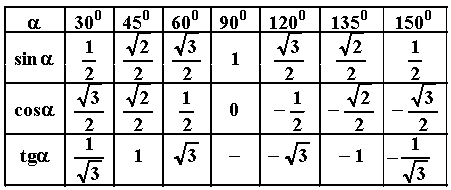 Условие задачиУсловие задачиУсловие задачиАлгоритм решения1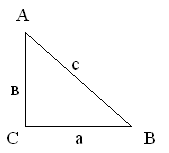 Дано: АС=в, ВС=а.Найти: АВ, <А, <В.1)АВ=,2) tgА=;3) <В=90º - <А.2Дано: АВ=с, ВС=а.Найти: АС, <А, <В.1)АС=,2) =;3) <В=90º - <А.3Дано: АВ=с, <А=αНайти: АС,ВС, <В.<В=90º - <А,АС=с·cosα,ВС=с·sinα.4Дано: <А=α, ВС=а.Найти: АС, АВ, <В.<В=90º - <ААВ=,АС=.